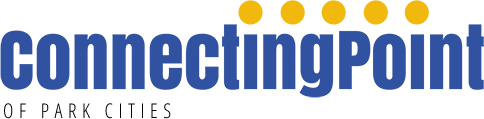 EMPLOYMENT APPLICATION DIRECTIONSPrint the entire application and complete the following pages.   Applications can be returned via Mail to:			CPPC				ATTN:  Human Resources				4516 Lovers Lane, #212				Dallas, TX 75225
				972-773-9937or Emailed to:			info@mycppc.orgAPPLICATION FOR EMPLOYMENTConnecting Point of Park Cities (CPPC)Date:  	_______________________PERSONAL INFORMATIONLast Name			First						MiddleCity, State, ZipPhone (cell and home)                                                                                                        EmailAny other previous names  	________________________________________________________________Position desired  	____________________________________________Are you legally eligible for employment in the United States?        Yes          NoDriver’s License and State   ________________________________________________________________Person to notify in case of emergency ____________________________________________________Contact phone or email _____________________________________________________________________EDUCATIONEMPLOYMENT HISTORY1.  Company Name:	________________________________________________________________________Address:	________________________________________________________________________________Telephone: 	_______________________________________Name of Supervisor:  	________________________________________________________________Job Title:	_________________________________________Description of Work:  ________________________________________________________________________________________________________________________________________________________________________________________________________________________________________________________________________________________________Period of Employment:	___________________________________________Weekly pay:	 _________________________________Reason for Leaving: 	________________________________________________________________________2.  Company Name:	________________________________________________________________________Address:	________________________________________________________________________________Telephone: 	_______________________________________Name of Supervisor:  	________________________________________________________________Job Title:	_________________________________________Description of Work: ________________________________________________________________________________________________________________________________________________________________________________________________________________________________________________________________________________________________Period of Employment:	___________________________________________Weekly pay:	 _________________________________Reason for Leaving: 	________________________________________________________________________3.  Company Name:	________________________________________________________________________Address:	________________________________________________________________________________Telephone: 	_______________________________________Name of Supervisor:  	________________________________________________________________Job Title:	_________________________________________Description of Work: _______________________________________________________________________________________________________________________________________________________________________________________________________________________________________________________________________________________________Period of Employment:	___________________________________________Weekly pay:	 _________________________________Reason for Leaving: 	________________________________________________________________________For additional employment history, please supply necessary information on an additional sheet.May we contact the employers listed above?        Yes               NoIf your answer is no, please give the reason: __________________________________________________________________________________________________________________________________________________________________________________________________PERSONAL REFERENCES (Do not list relatives)     Name and Occupation		Address		Telephone and/or Email1. 2.3.Did you serve in the United States Armed Forces?         Yes           NoIf yes, what branch:	_____________________________________________Describe any training relevant to the position for which you are applying.__________________________________________________________________________________________________________________________________________________________________________________________________ Please list any special skills or experience you have in the areas of clerical, professional, computer operations, etc.___________________________________________________________________________________________________________________________________________________________________________________________________________________________________________________________________________________________________Do you speak, read, or write in any language other than English?Please list all professional licenses applicable to this position:License No.	Type of License		State			Expiration DateHave you been convicted of a crime?   If yes, explain in full.___________________________________________________________________________________________________________________________________________________________________________________________________________________________________________________________________________________________________APPLICANT-PLEASE READ THE FOLLOWING CAREFULLY:“The information provided in the Application for Employment is true, correct, and complete.  If employed, any misstatement or omission of fact on this application may result in dismissal.I understand that acceptance of employment does not create a contractual obligation by Connecting Point of Park Cities to continue to employ me in the future.I authorize you to engage an investigative consumer reporting agency to report on my credit and personal history.  If a report is obtained you must provide, at my request, the name of the agency so I may obtain from them the nature and substance of the information contained in the report.”“I understand that the employment offer is contingent upon:satisfactory completion of reference checks;criminal background checks, and that, upon my written request, information on the nature and scope of an inquiry, if one is made, will be provided by me;completion of a pre-employment physical examination and such future examinations may be required by CPPC.  This may include drug testing.  I understand that information obtained in physical examinations will be kept confidential and in a separate record; andI understand that the job offer and my continued employment is contingent upon my being physically and medically able to perform the essential functions of my positions without harm to myself and others.”_________________________________________________________________________________________________Applicant‘s Signature							DateWorking for Connecting Point of Park Cities (CPPC) requires excellent communication skills and the desire to work with adults with disabilities.  Please write a short essay describing your personality, skills, education and why you are a good candidate for employment.  If a criminal history shows a conviction for any of these offenses, that person will be denied employment and access to CPPC facilities:Murder, manslaughter, and criminally negligent homicide;Kidnapping, aggravated kidnapping and false imprisonment, or unlawful restraint;Sexual abuse;Indecent exposure;Indecency with a child;Improper relationship between educator and student;Improper photography or visual recording;Assault as a misdemeanor or a felony;Sexual assault;Aggravated assault;Aggravated sexual assault;Injury to a child, elderly individual or disabled individual;Abandoning or endangering a child;Deadly conduct;Terrorist threat;Aiding suicide;Agreement to abduct from custody;Sale or purchase of a child;Arson;Robbery;Aggravated robbery;Burglary;Misapplication of fiduciary property;Embezzlement;Money laundering;Medicaid fraud;Securing execution of a document by deception as a misdemeanor or a felony;False identification as a peace officer;Disorderly conduct;Cruelty to animals;Felony or misdemeanor classified as an offense against a person or a family; Public indecency;The possession or distribution of any substance included as a controlled substance in the Texas Controlled Substance Act;Theft; ANDIf a criminal history shows any other conviction that CPPC determines is not in keeping with the mission of CPPC, CPPC will deny employment and access to CPPC facilities.  “I certify that I do not have a criminal conviction relating to the above mentioned offenses.  I also understand that I will undergo multiple forms of a criminal history background check.”________________________________________________________			________________________Signature								Date_________________________________________________________________________________________________Name:   Last, First, Middle________________________________________Maiden Name________________________________________________________________________________________________Other Names: alias, married names, etc.     (First, Middle, Last)_______________________________________________________________________________________________Mailing Address (Street, City/State/Zip and or PO Box)____________________________________Date of Birth_____________________________________Social Security Number              ____________________________________________________________Driver’s License (State & Number)    Sex:          Male                 Female----------------------------------------------------------------------------------------------------------Criminal History Background Check Completed by: _________________________________ Date ________________________CPPC4516 Lovers Lane, #212Dallas, TX 75225972-773-9937info@mycppc.orgREFERENCE REQUEST  (Applicant complete the top portion of this form)I, _______________________________________________________________, the undersigned authorize my former employer to release any information pertaining to my work, skills, experience or records to Connecting Point of Park Cities and further hereby release these references from any and all responsibility in supplying the requested information._____________________________________________________	_________________________________Applicant’s Signature					Date------------------------------------------------------------------------------------------------------------CONNECTING POINT OF PARK CITIES requires all applicants to provide references of their former employment or training.  These references are carefully evaluated prior to employment.  Information obtained will be held in the strictest confidence and an applicant will not be eliminated or selected on the basis of a single reference.Please complete the following:Dates Employed        ______________________________ to ________________________Title  	____________________________________________________Reason for Leaving ____________________________________________Eligible for Rehire?             Yes                  No  Please feel free to comment on work habits, personality, trustworthiness, etc:___________________________________________________________________________________________________________________________________________________________________________________________________________________________________________________________________________________________________________________________Thank you for your assistance.  Please return to the HR Department at the address or email listed above.EMPLOYEE MISCONDUCT REGISTRYTo comply with Texas Health and Safety code, CPPC will check the Employee Misconduct Registry (EMR) for acts of misconduct by the applicant.The EMR was implemented to track acts of misconduct by unlicensed or credentialed employees who provide direct care by capturing substantiated findings of:  abuse, neglect, exploitation, misappropriation of consumer property.   This check is required for eligible for employment in adult day care facilities.  “I, _______________________________________________, acknowledge that I have read this Employee Misconduct Letter and understand that if I am listed on the registry, CPPC may deny or terminate my employment.”__________________________________________________	_______________________________Name (Printed)						Date__________________________________________________SignatureNOTICE AND AUTHORIZATION CONCERNING CONSUMER AND INVESTIGATIVE CONSUMER REPORTSThis form, which you should read carefully, has been provided to you because Connecting Point of Park Cities (CPPC) may request consumer reports or investigative consumer reports in connection with your application for employment or volunteer or contracting services or at any time during the course of your involvement with CPPC, for purposes of evaluating your suitability for employment, promotion, reassignment or retention as an employee or your continued volunteer assignments or your contracted agreement.  Additionally, in the event that claims or disputes between you and CPPC are filed with any third parties, CPPC may request consumer reports or investigative consumer reports for purpose of evaluation and response, regardless of whether you remain involved with CPPC at the time such claims or disputes arise.The types of reports that may be requested from consumer reporting agencies under this policy include, but are not limited to:  credit reports, criminal records checks, court records checks, driving records, and/or summaries of educational and employment records and histories.  The information contained in these reports may be obtained by a consumer reporting agency from public record sources or through personal interviews with your co-workers, neighbors, friends, associates, current or former employers or other personal acquaintances.AUTHORIZATIONI have carefully read and understand this notice and authorization form and, by my signature below, consent to the release of consumer or investigative consumer reports, as defined above to CPPC (1) in conjunction with my application for employment, volunteer or contract service, (2) during the entire course of my employment, volunteer assignments, or contract services, if any, and (3) after such employment, volunteer assignments, or contract services end.   I further understand that any and all information contained in my application or otherwise disclosed to CPPC by me before, during or after my employment, volunteer assignments or contract service, if any, may be utilized for the purpose of obtaining the consumer reports or investigative consumer reports requested by CPPC and confirm that all such information provided in connection with my application is true and correct.  I understand and acknowledge that nothing in this notice and authorization is intended to be, or is, an offer of employment, volunteer assignments or contract services; nor a promise of continued employment, volunteer assignments or contract service.  If accepted by CPPC my employment, volunteer assignment or contract services will not be of a specified period and can be terminated at any time for any reason, with or without cause or notice, by me or by CPPC.  If I submit these documents electronically, I am agreeing to the terms and conditions of employment stated above and allow CPPC to conduct the appropriate background checks necessary to determine my status for employment._____________________________________________________	________________________________Name (Printed)						Social Security Number_______________________________________________________________	______________________________________Signature						DateSchoolName & LocationCourse of StudyNumber of Years CompletedDid you Graduate?Degree & DateawardedGraduateCollege/Trade SchoolHigh School